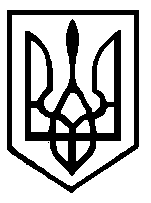 У к р а ї н аХМІЛЬНИЦЬКА   РАЙОННА   РАДАВІННИЦЬКОЇ   ОБЛАСТІРОЗПОРЯДЖЕННЯвід  01.03.2019 р. № 25-рПро результати чергової атестаціїпосадових осіб місцевого самоврядування	Відповідно до розпорядження голови районної ради від 27.12.2018 року «Про проведення атестації проведення атестації посадових осіб місцевого самоврядування»  № 107-р проведено чергову атестацію.З метою поліпшення відбору кадрів,  підвищення ефективності їхньої праці та відповідальності за доручену справу:Затвердити результати атестації посадових осіб Хмільницької районної ради.Визнати таким, що відповідають займаній посаді:заступник керівника виконавчого апарату районної ради – Нечипорук В.М.;керуючий справами районної ради  - Мельник В.В.;начальник загального відділу – Блажей Г.В.;начальник фінансово-господарського відділу – Пастушенко Т.О.начальник організаційно-правового відділу – Лоїк М.В.;завідувач сектору ресурсний центр розвитку громад Хмільницького району – Войціцька Т.М.;заступник начальника організаційно-правового відділу – Буликов С.Є.;консультант організаційно-правового відділу – Сидоренко О.П.;консультант організаційно-правового відділу – Нечипорук А.С;головний спеціаліст загального відділу Кащеєв В.А..Начальнику загального відділу районної ради врахувати результати атестації при розгляді питань просування по службі, присвоєння чергових рангів, встановлення надбавок, передбачених законодавством, продовження терміну перебування на службі в органах місцевого самоврядування, формування кадрового резерву та інших питань проходження служби.Контроль за виконанням цього розпорядження покласти на заступника голови районної ради Войцещука А.І.Голова районної ради                     З.Г. Бонсевич